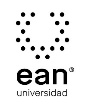 FICHA TÉCNICA DE CONSTRUCCIÓN DEL ÍTEMFICHA TÉCNICA DE CONSTRUCCIÓN DEL ÍTEMNo. Ítem: 1No. Ítem: 1No. Ítem: 1DATOS DEL ÍTEMDATOS DEL ÍTEMDATOS DEL AUTORPrograma académico: Ingeniería AmbientalPrograma académico: Ingeniería AmbientalPrueba: Economía AmbientalPrueba: Economía AmbientalPrueba: Economía AmbientalPrueba: Economía AmbientalPrueba: Economía AmbientalPrueba: Economía AmbientalÍTEM: COMPETENCIA ESPECÍFICA, CONTEXTO, ENUNCIADO Y OPCIONES DE RESPUESTAÍTEM: COMPETENCIA ESPECÍFICA, CONTEXTO, ENUNCIADO Y OPCIONES DE RESPUESTAÍTEM: COMPETENCIA ESPECÍFICA, CONTEXTO, ENUNCIADO Y OPCIONES DE RESPUESTACompetencia específica señalada en el syllabus, que evalúa este ítem:Reconoce una situación que requiere una solución de ingeniería.Formula claramente las causas y efectos de un problema.Resuelve problemáticas teniendo en cuenta los requerimientos establecidos.Conoce los conceptos básicos de la responsabilidad ética y profesional.Comprende la importancia de la ética en el ejercicio de la ingeniería.Analiza las implicaciones éticas y profesionales de una problemática.Identifica las características del contexto en el que se desarrollara la solución a un problema.Produce varias opciones de solución a un problema específico de acuerdo al contexto.Analiza el impacto en diversos aspectos de la solución a una problemática.Muestra interés en profundizar en las temáticas tratadas.Localiza información válida para profundizar en los temas tratados.Investiga en diferentes fuentes, adicionales a las indicadas para el desarrollo de trabajos, informes, entre otros.Identifica problemas cuya solución ya es conocida.Comprende las soluciones planteadas a problemas resueltos.Compara soluciones conocidas para aplicar la solución más acorde.Competencia específica señalada en el syllabus, que evalúa este ítem:Reconoce una situación que requiere una solución de ingeniería.Formula claramente las causas y efectos de un problema.Resuelve problemáticas teniendo en cuenta los requerimientos establecidos.Conoce los conceptos básicos de la responsabilidad ética y profesional.Comprende la importancia de la ética en el ejercicio de la ingeniería.Analiza las implicaciones éticas y profesionales de una problemática.Identifica las características del contexto en el que se desarrollara la solución a un problema.Produce varias opciones de solución a un problema específico de acuerdo al contexto.Analiza el impacto en diversos aspectos de la solución a una problemática.Muestra interés en profundizar en las temáticas tratadas.Localiza información válida para profundizar en los temas tratados.Investiga en diferentes fuentes, adicionales a las indicadas para el desarrollo de trabajos, informes, entre otros.Identifica problemas cuya solución ya es conocida.Comprende las soluciones planteadas a problemas resueltos.Compara soluciones conocidas para aplicar la solución más acorde.Competencia específica señalada en el syllabus, que evalúa este ítem:Reconoce una situación que requiere una solución de ingeniería.Formula claramente las causas y efectos de un problema.Resuelve problemáticas teniendo en cuenta los requerimientos establecidos.Conoce los conceptos básicos de la responsabilidad ética y profesional.Comprende la importancia de la ética en el ejercicio de la ingeniería.Analiza las implicaciones éticas y profesionales de una problemática.Identifica las características del contexto en el que se desarrollara la solución a un problema.Produce varias opciones de solución a un problema específico de acuerdo al contexto.Analiza el impacto en diversos aspectos de la solución a una problemática.Muestra interés en profundizar en las temáticas tratadas.Localiza información válida para profundizar en los temas tratados.Investiga en diferentes fuentes, adicionales a las indicadas para el desarrollo de trabajos, informes, entre otros.Identifica problemas cuya solución ya es conocida.Comprende las soluciones planteadas a problemas resueltos.Compara soluciones conocidas para aplicar la solución más acorde.CONTEXTO - Caso - situación problémica:En los tiempos modernos donde la globalización gana espacios importantes, existe una aparente falta de interés hacia la conservación del medio ambiente, pero en realidad no es así, una verdadera integración económica debe ir a la par de la implementación de medidas regulatorias que no coarten la actividad económica y que contribuyan a un desarrollo sostenible, además de una gestión ambiental en donde se vea implicada la ciudadanía, no como grupo de presión, sino como personas partícipes al tomar decisiones con consecuencias ambientales. Es precisamente en este esquema general donde la economía ambiental surge para buscar, o por lo menos plantear, vías favorables que conlleven a la optimización en la explotación de recursos naturales, cuyas reservas son escasas, pero con usos diversos por los cuales hay que optar. (Sánchez, Fabián. 2012).CONTEXTO - Caso - situación problémica:En los tiempos modernos donde la globalización gana espacios importantes, existe una aparente falta de interés hacia la conservación del medio ambiente, pero en realidad no es así, una verdadera integración económica debe ir a la par de la implementación de medidas regulatorias que no coarten la actividad económica y que contribuyan a un desarrollo sostenible, además de una gestión ambiental en donde se vea implicada la ciudadanía, no como grupo de presión, sino como personas partícipes al tomar decisiones con consecuencias ambientales. Es precisamente en este esquema general donde la economía ambiental surge para buscar, o por lo menos plantear, vías favorables que conlleven a la optimización en la explotación de recursos naturales, cuyas reservas son escasas, pero con usos diversos por los cuales hay que optar. (Sánchez, Fabián. 2012).CONTEXTO - Caso - situación problémica:En los tiempos modernos donde la globalización gana espacios importantes, existe una aparente falta de interés hacia la conservación del medio ambiente, pero en realidad no es así, una verdadera integración económica debe ir a la par de la implementación de medidas regulatorias que no coarten la actividad económica y que contribuyan a un desarrollo sostenible, además de una gestión ambiental en donde se vea implicada la ciudadanía, no como grupo de presión, sino como personas partícipes al tomar decisiones con consecuencias ambientales. Es precisamente en este esquema general donde la economía ambiental surge para buscar, o por lo menos plantear, vías favorables que conlleven a la optimización en la explotación de recursos naturales, cuyas reservas son escasas, pero con usos diversos por los cuales hay que optar. (Sánchez, Fabián. 2012).ENUNCIADO:La Economía Ambiental, con herramientas analíticas y cuantitativas, intenta dar solución a:ENUNCIADO:La Economía Ambiental, con herramientas analíticas y cuantitativas, intenta dar solución a:ENUNCIADO:La Economía Ambiental, con herramientas analíticas y cuantitativas, intenta dar solución a:Opciones de respuesta
a. Los problemas ambientales del planeta.b. Las crisis ambientales de las grandes ciudades.c. Los problemas de asignación ineficiente de los recursos naturales.d. Las deficiencias de las políticas ambientales en los hogares y las empresas.Opciones de respuesta
a. Los problemas ambientales del planeta.b. Las crisis ambientales de las grandes ciudades.c. Los problemas de asignación ineficiente de los recursos naturales.d. Las deficiencias de las políticas ambientales en los hogares y las empresas.Opciones de respuesta
a. Los problemas ambientales del planeta.b. Las crisis ambientales de las grandes ciudades.c. Los problemas de asignación ineficiente de los recursos naturales.d. Las deficiencias de las políticas ambientales en los hogares y las empresas.Opciones de respuesta
a. Los problemas ambientales del planeta.b. Las crisis ambientales de las grandes ciudades.c. Los problemas de asignación ineficiente de los recursos naturales.d. Las deficiencias de las políticas ambientales en los hogares y las empresas.Opciones de respuesta
a. Los problemas ambientales del planeta.b. Las crisis ambientales de las grandes ciudades.c. Los problemas de asignación ineficiente de los recursos naturales.d. Las deficiencias de las políticas ambientales en los hogares y las empresas.Opciones de respuesta
a. Los problemas ambientales del planeta.b. Las crisis ambientales de las grandes ciudades.c. Los problemas de asignación ineficiente de los recursos naturales.d. Las deficiencias de las políticas ambientales en los hogares y las empresas.Opciones de respuesta
a. Los problemas ambientales del planeta.b. Las crisis ambientales de las grandes ciudades.c. Los problemas de asignación ineficiente de los recursos naturales.d. Las deficiencias de las políticas ambientales en los hogares y las empresas.Opciones de respuesta
a. Los problemas ambientales del planeta.b. Las crisis ambientales de las grandes ciudades.c. Los problemas de asignación ineficiente de los recursos naturales.d. Las deficiencias de las políticas ambientales en los hogares y las empresas.Opciones de respuesta
a. Los problemas ambientales del planeta.b. Las crisis ambientales de las grandes ciudades.c. Los problemas de asignación ineficiente de los recursos naturales.d. Las deficiencias de las políticas ambientales en los hogares y las empresas.JUSTIFICACIÓN DE OPCIONES DE RESPUESTAJUSTIFICACIÓN DE OPCIONES DE RESPUESTAJUSTIFICACIÓN DE OPCIONES DE RESPUESTAPor qué NO es a: porque los problemas ambientales del planeta. Es un marco de acción que desborda los propósitos específicos de la Economía Ambiental.Por qué NO es a: porque los problemas ambientales del planeta. Es un marco de acción que desborda los propósitos específicos de la Economía Ambiental.Por qué NO es a: porque los problemas ambientales del planeta. Es un marco de acción que desborda los propósitos específicos de la Economía Ambiental.Por qué NO es b: porque las crisis ambientales de las grandes ciudades. Esta opción limita y restringe el campo de estudio de la economía ambiental.Por qué NO es b: porque las crisis ambientales de las grandes ciudades. Esta opción limita y restringe el campo de estudio de la economía ambiental.Por qué NO es b: porque las crisis ambientales de las grandes ciudades. Esta opción limita y restringe el campo de estudio de la economía ambiental.Por qué NO es d: porque las deficiencias de las políticas ambientales en los hogares y las empresas. No corresponde con la solicitado por el enunciado.Por qué NO es d: porque las deficiencias de las políticas ambientales en los hogares y las empresas. No corresponde con la solicitado por el enunciado.Por qué NO es d: porque las deficiencias de las políticas ambientales en los hogares y las empresas. No corresponde con la solicitado por el enunciado.CLAVE Y JUSTIFICACIÓN.La clave es c porque los problemas de asignación ineficiente de los recursos naturales, por cuanto esta opción señala el objeto de estudio específico de la economía ambiental. Es decir, esta área del conocimiento evalúa el ritmo de explotación de los recursos naturales y su nivel de impacto económico sobre el entorno natural.CLAVE Y JUSTIFICACIÓN.La clave es c porque los problemas de asignación ineficiente de los recursos naturales, por cuanto esta opción señala el objeto de estudio específico de la economía ambiental. Es decir, esta área del conocimiento evalúa el ritmo de explotación de los recursos naturales y su nivel de impacto económico sobre el entorno natural.CLAVE Y JUSTIFICACIÓN.La clave es c porque los problemas de asignación ineficiente de los recursos naturales, por cuanto esta opción señala el objeto de estudio específico de la economía ambiental. Es decir, esta área del conocimiento evalúa el ritmo de explotación de los recursos naturales y su nivel de impacto económico sobre el entorno natural.ESPECIFICACIONES DE DISEÑO: DIBUJOS, ECUACIONES Y / O GRÁFICOS:ESPECIFICACIONES DE DISEÑO: DIBUJOS, ECUACIONES Y / O GRÁFICOS:ESPECIFICACIONES DE DISEÑO: DIBUJOS, ECUACIONES Y / O GRÁFICOS:FICHA TÉCNICA DE CONSTRUCCIÓN DEL ÍTEMFICHA TÉCNICA DE CONSTRUCCIÓN DEL ÍTEMNo. Ítem: 2No. Ítem: 2No. Ítem: 2DATOS DEL ÍTEMDATOS DEL ÍTEMDATOS DEL AUTORPrograma académico: Ingeniería AmbientalPrograma académico: Ingeniería AmbientalPrueba: Economía AmbientalPrueba: Economía AmbientalPrueba: Economía AmbientalPrueba: Economía AmbientalPrueba: Economía AmbientalPrueba: Economía AmbientalÍTEM: COMPETENCIA ESPECÍFICA, CONTEXTO, ENUNCIADO Y OPCIONES DE RESPUESTAÍTEM: COMPETENCIA ESPECÍFICA, CONTEXTO, ENUNCIADO Y OPCIONES DE RESPUESTAÍTEM: COMPETENCIA ESPECÍFICA, CONTEXTO, ENUNCIADO Y OPCIONES DE RESPUESTACompetencia específica señalada en el syllabus, que evalúa este ítem:Reconoce una situación que requiere una solución de ingeniería.Formula claramente las causas y efectos de un problema.Resuelve problemáticas teniendo en cuenta los requerimientos establecidos.Conoce los conceptos básicos de la responsabilidad ética y profesional.Comprende la importancia de la ética en el ejercicio de la ingeniería.Analiza las implicaciones éticas y profesionales de una problemática.Identifica las características del contexto en el que se desarrollara la solución a un problema.Produce varias opciones de solución a un problema específico de acuerdo al contexto.Analiza el impacto en diversos aspectos de la solución a una problemática.Muestra interés en profundizar en las temáticas tratadas.Localiza información válida para profundizar en los temas tratados.Investiga en diferentes fuentes, adicionales a las indicadas para el desarrollo de trabajos, informes, entre otros.Identifica problemas cuya solución ya es conocida.Comprende las soluciones planteadas a problemas resueltos.Compara soluciones conocidas para aplicar la solución más acorde.Competencia específica señalada en el syllabus, que evalúa este ítem:Reconoce una situación que requiere una solución de ingeniería.Formula claramente las causas y efectos de un problema.Resuelve problemáticas teniendo en cuenta los requerimientos establecidos.Conoce los conceptos básicos de la responsabilidad ética y profesional.Comprende la importancia de la ética en el ejercicio de la ingeniería.Analiza las implicaciones éticas y profesionales de una problemática.Identifica las características del contexto en el que se desarrollara la solución a un problema.Produce varias opciones de solución a un problema específico de acuerdo al contexto.Analiza el impacto en diversos aspectos de la solución a una problemática.Muestra interés en profundizar en las temáticas tratadas.Localiza información válida para profundizar en los temas tratados.Investiga en diferentes fuentes, adicionales a las indicadas para el desarrollo de trabajos, informes, entre otros.Identifica problemas cuya solución ya es conocida.Comprende las soluciones planteadas a problemas resueltos.Compara soluciones conocidas para aplicar la solución más acorde.Competencia específica señalada en el syllabus, que evalúa este ítem:Reconoce una situación que requiere una solución de ingeniería.Formula claramente las causas y efectos de un problema.Resuelve problemáticas teniendo en cuenta los requerimientos establecidos.Conoce los conceptos básicos de la responsabilidad ética y profesional.Comprende la importancia de la ética en el ejercicio de la ingeniería.Analiza las implicaciones éticas y profesionales de una problemática.Identifica las características del contexto en el que se desarrollara la solución a un problema.Produce varias opciones de solución a un problema específico de acuerdo al contexto.Analiza el impacto en diversos aspectos de la solución a una problemática.Muestra interés en profundizar en las temáticas tratadas.Localiza información válida para profundizar en los temas tratados.Investiga en diferentes fuentes, adicionales a las indicadas para el desarrollo de trabajos, informes, entre otros.Identifica problemas cuya solución ya es conocida.Comprende las soluciones planteadas a problemas resueltos.Compara soluciones conocidas para aplicar la solución más acorde.CONTEXTO - Caso - situación problémica:La Economía Ambiental se concentra principalmente en cómo y por qué las personas toman decisiones que tienen consecuencias ambientales. Además, se ocupa de estudiar las maneras como se pueden cambiar las políticas e instituciones económicas, con el propósito de equilibrar un poco más esos impactos ambientales surgidos entre los deseos humanos y las necesidades propias del ecosistema.CONTEXTO - Caso - situación problémica:La Economía Ambiental se concentra principalmente en cómo y por qué las personas toman decisiones que tienen consecuencias ambientales. Además, se ocupa de estudiar las maneras como se pueden cambiar las políticas e instituciones económicas, con el propósito de equilibrar un poco más esos impactos ambientales surgidos entre los deseos humanos y las necesidades propias del ecosistema.CONTEXTO - Caso - situación problémica:La Economía Ambiental se concentra principalmente en cómo y por qué las personas toman decisiones que tienen consecuencias ambientales. Además, se ocupa de estudiar las maneras como se pueden cambiar las políticas e instituciones económicas, con el propósito de equilibrar un poco más esos impactos ambientales surgidos entre los deseos humanos y las necesidades propias del ecosistema.ENUNCIADO:La Economía Ambiental estudia la relación entre la sociedad y la naturaleza a través de:ENUNCIADO:La Economía Ambiental estudia la relación entre la sociedad y la naturaleza a través de:ENUNCIADO:La Economía Ambiental estudia la relación entre la sociedad y la naturaleza a través de:Opciones de respuesta
a. El modo de producción dominante en el sistema capitalista.b. Los residuos sólidos derivados de la actividad de los empresarios.c. Encontrar el adecuado equilibrio financiero en la producción.d. La escasez de los recursos naturales que generan combustible.Opciones de respuesta
a. El modo de producción dominante en el sistema capitalista.b. Los residuos sólidos derivados de la actividad de los empresarios.c. Encontrar el adecuado equilibrio financiero en la producción.d. La escasez de los recursos naturales que generan combustible.Opciones de respuesta
a. El modo de producción dominante en el sistema capitalista.b. Los residuos sólidos derivados de la actividad de los empresarios.c. Encontrar el adecuado equilibrio financiero en la producción.d. La escasez de los recursos naturales que generan combustible.Opciones de respuesta
a. El modo de producción dominante en el sistema capitalista.b. Los residuos sólidos derivados de la actividad de los empresarios.c. Encontrar el adecuado equilibrio financiero en la producción.d. La escasez de los recursos naturales que generan combustible.Opciones de respuesta
a. El modo de producción dominante en el sistema capitalista.b. Los residuos sólidos derivados de la actividad de los empresarios.c. Encontrar el adecuado equilibrio financiero en la producción.d. La escasez de los recursos naturales que generan combustible.Opciones de respuesta
a. El modo de producción dominante en el sistema capitalista.b. Los residuos sólidos derivados de la actividad de los empresarios.c. Encontrar el adecuado equilibrio financiero en la producción.d. La escasez de los recursos naturales que generan combustible.Opciones de respuesta
a. El modo de producción dominante en el sistema capitalista.b. Los residuos sólidos derivados de la actividad de los empresarios.c. Encontrar el adecuado equilibrio financiero en la producción.d. La escasez de los recursos naturales que generan combustible.Opciones de respuesta
a. El modo de producción dominante en el sistema capitalista.b. Los residuos sólidos derivados de la actividad de los empresarios.c. Encontrar el adecuado equilibrio financiero en la producción.d. La escasez de los recursos naturales que generan combustible.Opciones de respuesta
a. El modo de producción dominante en el sistema capitalista.b. Los residuos sólidos derivados de la actividad de los empresarios.c. Encontrar el adecuado equilibrio financiero en la producción.d. La escasez de los recursos naturales que generan combustible.JUSTIFICACIÓN DE OPCIONES DE RESPUESTAJUSTIFICACIÓN DE OPCIONES DE RESPUESTAJUSTIFICACIÓN DE OPCIONES DE RESPUESTAPor qué NO es b: porque os residuos sólidos derivados de la actividad de los empresarios. Es una opción parcial porque denota un solo elemento de la relación entre sociedad y naturaleza.Por qué NO es b: porque os residuos sólidos derivados de la actividad de los empresarios. Es una opción parcial porque denota un solo elemento de la relación entre sociedad y naturaleza.Por qué NO es b: porque os residuos sólidos derivados de la actividad de los empresarios. Es una opción parcial porque denota un solo elemento de la relación entre sociedad y naturaleza.Por qué NO es c: porque encontrar el adecuado equilibrio financiero en la producción. Este objetivo no corresponde con el área de estudio de la Economía Ambiental.Por qué NO es c: porque encontrar el adecuado equilibrio financiero en la producción. Este objetivo no corresponde con el área de estudio de la Economía Ambiental.Por qué NO es c: porque encontrar el adecuado equilibrio financiero en la producción. Este objetivo no corresponde con el área de estudio de la Economía Ambiental.Por qué NO es d: porque la escasez de los recursos naturales que generan combustible. Aunque es un tema de análisis en la relación sociedad naturaleza, no explica la relación planteada en el enunciado.Por qué NO es d: porque la escasez de los recursos naturales que generan combustible. Aunque es un tema de análisis en la relación sociedad naturaleza, no explica la relación planteada en el enunciado.Por qué NO es d: porque la escasez de los recursos naturales que generan combustible. Aunque es un tema de análisis en la relación sociedad naturaleza, no explica la relación planteada en el enunciado.CLAVE Y JUSTIFICACIÓN.La clave es a porque el modo de producción dominante en el sistema capitalista. Esta opción es la respuesta acertada porque el actual sistema de producción del modelo capitalista es el que actualmente rige las relaciones entre las diferentes comunidades y los entornos naturales, de donde las personas derivan los recursos para su sustento.CLAVE Y JUSTIFICACIÓN.La clave es a porque el modo de producción dominante en el sistema capitalista. Esta opción es la respuesta acertada porque el actual sistema de producción del modelo capitalista es el que actualmente rige las relaciones entre las diferentes comunidades y los entornos naturales, de donde las personas derivan los recursos para su sustento.CLAVE Y JUSTIFICACIÓN.La clave es a porque el modo de producción dominante en el sistema capitalista. Esta opción es la respuesta acertada porque el actual sistema de producción del modelo capitalista es el que actualmente rige las relaciones entre las diferentes comunidades y los entornos naturales, de donde las personas derivan los recursos para su sustento.ESPECIFICACIONES DE DISEÑO: DIBUJOS, ECUACIONES Y / O GRÁFICOS:ESPECIFICACIONES DE DISEÑO: DIBUJOS, ECUACIONES Y / O GRÁFICOS:ESPECIFICACIONES DE DISEÑO: DIBUJOS, ECUACIONES Y / O GRÁFICOS:FICHA TÉCNICA DE CONSTRUCCIÓN DEL ÍTEMFICHA TÉCNICA DE CONSTRUCCIÓN DEL ÍTEMNo. Ítem: 3No. Ítem: 3No. Ítem: 3DATOS DEL ÍTEMDATOS DEL ÍTEMDATOS DEL AUTORPrograma académico: Ingeniería AmbientalPrograma académico: Ingeniería AmbientalPrueba: Economía AmbientalPrueba: Economía AmbientalPrueba: Economía AmbientalPrueba: Economía AmbientalPrueba: Economía AmbientalPrueba: Economía AmbientalÍTEM: COMPETENCIA ESPECÍFICA, CONTEXTO, ENUNCIADO Y OPCIONES DE RESPUESTAÍTEM: COMPETENCIA ESPECÍFICA, CONTEXTO, ENUNCIADO Y OPCIONES DE RESPUESTAÍTEM: COMPETENCIA ESPECÍFICA, CONTEXTO, ENUNCIADO Y OPCIONES DE RESPUESTACompetencia específica señalada en el syllabus, que evalúa este ítem:Reconoce una situación que requiere una solución de ingeniería.Formula claramente las causas y efectos de un problema.Resuelve problemáticas teniendo en cuenta los requerimientos establecidos.Conoce los conceptos básicos de la responsabilidad ética y profesional.Comprende la importancia de la ética en el ejercicio de la ingeniería.Analiza las implicaciones éticas y profesionales de una problemática.Identifica las características del contexto en el que se desarrollara la solución a un problema.Produce varias opciones de solución a un problema específico de acuerdo al contexto.Analiza el impacto en diversos aspectos de la solución a una problemática.Muestra interés en profundizar en las temáticas tratadas.Localiza información válida para profundizar en los temas tratados.Investiga en diferentes fuentes, adicionales a las indicadas para el desarrollo de trabajos, informes, entre otros.Identifica problemas cuya solución ya es conocida.Comprende las soluciones planteadas a problemas resueltos.Compara soluciones conocidas para aplicar la solución más acorde.Competencia específica señalada en el syllabus, que evalúa este ítem:Reconoce una situación que requiere una solución de ingeniería.Formula claramente las causas y efectos de un problema.Resuelve problemáticas teniendo en cuenta los requerimientos establecidos.Conoce los conceptos básicos de la responsabilidad ética y profesional.Comprende la importancia de la ética en el ejercicio de la ingeniería.Analiza las implicaciones éticas y profesionales de una problemática.Identifica las características del contexto en el que se desarrollara la solución a un problema.Produce varias opciones de solución a un problema específico de acuerdo al contexto.Analiza el impacto en diversos aspectos de la solución a una problemática.Muestra interés en profundizar en las temáticas tratadas.Localiza información válida para profundizar en los temas tratados.Investiga en diferentes fuentes, adicionales a las indicadas para el desarrollo de trabajos, informes, entre otros.Identifica problemas cuya solución ya es conocida.Comprende las soluciones planteadas a problemas resueltos.Compara soluciones conocidas para aplicar la solución más acorde.Competencia específica señalada en el syllabus, que evalúa este ítem:Reconoce una situación que requiere una solución de ingeniería.Formula claramente las causas y efectos de un problema.Resuelve problemáticas teniendo en cuenta los requerimientos establecidos.Conoce los conceptos básicos de la responsabilidad ética y profesional.Comprende la importancia de la ética en el ejercicio de la ingeniería.Analiza las implicaciones éticas y profesionales de una problemática.Identifica las características del contexto en el que se desarrollara la solución a un problema.Produce varias opciones de solución a un problema específico de acuerdo al contexto.Analiza el impacto en diversos aspectos de la solución a una problemática.Muestra interés en profundizar en las temáticas tratadas.Localiza información válida para profundizar en los temas tratados.Investiga en diferentes fuentes, adicionales a las indicadas para el desarrollo de trabajos, informes, entre otros.Identifica problemas cuya solución ya es conocida.Comprende las soluciones planteadas a problemas resueltos.Compara soluciones conocidas para aplicar la solución más acorde.CONTEXTO - Caso - situación problémica:En la sociedad contemporánea surge una diferenciación entre bienes y servicios económicos y no económicos. Los primeros serian aquellos que alcanzan un precio, expresado en unidades monetarias, por lo que pueden ser intercambiados en el mercado y es, por tanto, el propio mercado el que regula su escasez o su abundancia relativa. En cambio, los no económicos, y en particular los bienes ambientales, considerados libres, tienen un valor poco reconocido y difícilmente son incorporados en la misma categoría de los bienes económicos, encontrando el mercado dificultades a la hora de determinar un precio que regule su utilización.CONTEXTO - Caso - situación problémica:En la sociedad contemporánea surge una diferenciación entre bienes y servicios económicos y no económicos. Los primeros serian aquellos que alcanzan un precio, expresado en unidades monetarias, por lo que pueden ser intercambiados en el mercado y es, por tanto, el propio mercado el que regula su escasez o su abundancia relativa. En cambio, los no económicos, y en particular los bienes ambientales, considerados libres, tienen un valor poco reconocido y difícilmente son incorporados en la misma categoría de los bienes económicos, encontrando el mercado dificultades a la hora de determinar un precio que regule su utilización.CONTEXTO - Caso - situación problémica:En la sociedad contemporánea surge una diferenciación entre bienes y servicios económicos y no económicos. Los primeros serian aquellos que alcanzan un precio, expresado en unidades monetarias, por lo que pueden ser intercambiados en el mercado y es, por tanto, el propio mercado el que regula su escasez o su abundancia relativa. En cambio, los no económicos, y en particular los bienes ambientales, considerados libres, tienen un valor poco reconocido y difícilmente son incorporados en la misma categoría de los bienes económicos, encontrando el mercado dificultades a la hora de determinar un precio que regule su utilización.ENUNCIADO:En el manejo económico de la relación calidad de vida y calidad ambiental, una pregunta que deben resolver los gobiernos es:ENUNCIADO:En el manejo económico de la relación calidad de vida y calidad ambiental, una pregunta que deben resolver los gobiernos es:ENUNCIADO:En el manejo económico de la relación calidad de vida y calidad ambiental, una pregunta que deben resolver los gobiernos es:Opciones de respuesta
a. ¿Qué sanciones se aplican a los infractores ambientales?b. ¿Cuál es la norma ambiental adecuada?c. ¿Cómo introducir mejoras tecnológicas en la empresa?d. ¿Quién paga los costos ambientales?Opciones de respuesta
a. ¿Qué sanciones se aplican a los infractores ambientales?b. ¿Cuál es la norma ambiental adecuada?c. ¿Cómo introducir mejoras tecnológicas en la empresa?d. ¿Quién paga los costos ambientales?Opciones de respuesta
a. ¿Qué sanciones se aplican a los infractores ambientales?b. ¿Cuál es la norma ambiental adecuada?c. ¿Cómo introducir mejoras tecnológicas en la empresa?d. ¿Quién paga los costos ambientales?Opciones de respuesta
a. ¿Qué sanciones se aplican a los infractores ambientales?b. ¿Cuál es la norma ambiental adecuada?c. ¿Cómo introducir mejoras tecnológicas en la empresa?d. ¿Quién paga los costos ambientales?Opciones de respuesta
a. ¿Qué sanciones se aplican a los infractores ambientales?b. ¿Cuál es la norma ambiental adecuada?c. ¿Cómo introducir mejoras tecnológicas en la empresa?d. ¿Quién paga los costos ambientales?Opciones de respuesta
a. ¿Qué sanciones se aplican a los infractores ambientales?b. ¿Cuál es la norma ambiental adecuada?c. ¿Cómo introducir mejoras tecnológicas en la empresa?d. ¿Quién paga los costos ambientales?Opciones de respuesta
a. ¿Qué sanciones se aplican a los infractores ambientales?b. ¿Cuál es la norma ambiental adecuada?c. ¿Cómo introducir mejoras tecnológicas en la empresa?d. ¿Quién paga los costos ambientales?Opciones de respuesta
a. ¿Qué sanciones se aplican a los infractores ambientales?b. ¿Cuál es la norma ambiental adecuada?c. ¿Cómo introducir mejoras tecnológicas en la empresa?d. ¿Quién paga los costos ambientales?Opciones de respuesta
a. ¿Qué sanciones se aplican a los infractores ambientales?b. ¿Cuál es la norma ambiental adecuada?c. ¿Cómo introducir mejoras tecnológicas en la empresa?d. ¿Quién paga los costos ambientales?JUSTIFICACIÓN DE OPCIONES DE RESPUESTAJUSTIFICACIÓN DE OPCIONES DE RESPUESTAJUSTIFICACIÓN DE OPCIONES DE RESPUESTAPor qué NO es a: porque esta situación corresponde a un aspecto parcial del manejo ambiental de los estados, pero no le apunta al problema macro de la calidad ambiental.Por qué NO es a: porque esta situación corresponde a un aspecto parcial del manejo ambiental de los estados, pero no le apunta al problema macro de la calidad ambiental.Por qué NO es a: porque esta situación corresponde a un aspecto parcial del manejo ambiental de los estados, pero no le apunta al problema macro de la calidad ambiental.Por qué NO es b: porquePor qué NO es b: porquePor qué NO es b: porquePor qué NO es c: porque es una pregunta absurda para el contexto del enunciado.Por qué NO es c: porque es una pregunta absurda para el contexto del enunciado.Por qué NO es c: porque es una pregunta absurda para el contexto del enunciado.CLAVE Y JUSTIFICACIÓN.La clave es d porque esta es la opción correcta, por cuanto los gobiernos tienen la responsabilidad de asumir aquellas actividades económicas que los empresarios privados no estarían dispuestos a abordar. Es decir, la calidad de vida que exigen las comunidades, tiene un efecto directo sobre el entorno ambiental, pero muchas de esas acciones implican costos que no son incorporadas a la dinámica de la empresa privada.CLAVE Y JUSTIFICACIÓN.La clave es d porque esta es la opción correcta, por cuanto los gobiernos tienen la responsabilidad de asumir aquellas actividades económicas que los empresarios privados no estarían dispuestos a abordar. Es decir, la calidad de vida que exigen las comunidades, tiene un efecto directo sobre el entorno ambiental, pero muchas de esas acciones implican costos que no son incorporadas a la dinámica de la empresa privada.CLAVE Y JUSTIFICACIÓN.La clave es d porque esta es la opción correcta, por cuanto los gobiernos tienen la responsabilidad de asumir aquellas actividades económicas que los empresarios privados no estarían dispuestos a abordar. Es decir, la calidad de vida que exigen las comunidades, tiene un efecto directo sobre el entorno ambiental, pero muchas de esas acciones implican costos que no son incorporadas a la dinámica de la empresa privada.ESPECIFICACIONES DE DISEÑO: DIBUJOS, ECUACIONES Y / O GRÁFICOS:ESPECIFICACIONES DE DISEÑO: DIBUJOS, ECUACIONES Y / O GRÁFICOS:ESPECIFICACIONES DE DISEÑO: DIBUJOS, ECUACIONES Y / O GRÁFICOS:FICHA TÉCNICA DE CONSTRUCCIÓN DEL ÍTEMFICHA TÉCNICA DE CONSTRUCCIÓN DEL ÍTEMNo. Ítem: 4No. Ítem: 4No. Ítem: 4DATOS DEL ÍTEMDATOS DEL ÍTEMDATOS DEL AUTORPrograma académico: Ingeniería AmbientalPrograma académico: Ingeniería AmbientalPrueba: Economía AmbientalPrueba: Economía AmbientalPrueba: Economía AmbientalPrueba: Economía AmbientalPrueba: Economía AmbientalPrueba: Economía AmbientalÍTEM: COMPETENCIA ESPECÍFICA, CONTEXTO, ENUNCIADO Y OPCIONES DE RESPUESTAÍTEM: COMPETENCIA ESPECÍFICA, CONTEXTO, ENUNCIADO Y OPCIONES DE RESPUESTAÍTEM: COMPETENCIA ESPECÍFICA, CONTEXTO, ENUNCIADO Y OPCIONES DE RESPUESTACompetencia específica señalada en el syllabus, que evalúa este ítem:Reconoce una situación que requiere una solución de ingeniería.Formula claramente las causas y efectos de un problema.Resuelve problemáticas teniendo en cuenta los requerimientos establecidos.Conoce los conceptos básicos de la responsabilidad ética y profesional.Comprende la importancia de la ética en el ejercicio de la ingeniería.Analiza las implicaciones éticas y profesionales de una problemática.Identifica las características del contexto en el que se desarrollara la solución a un problema.Produce varias opciones de solución a un problema específico de acuerdo al contexto.Analiza el impacto en diversos aspectos de la solución a una problemática.Muestra interés en profundizar en las temáticas tratadas.Localiza información válida para profundizar en los temas tratados.Investiga en diferentes fuentes, adicionales a las indicadas para el desarrollo de trabajos, informes, entre otros.Identifica problemas cuya solución ya es conocida.Comprende las soluciones planteadas a problemas resueltos.Compara soluciones conocidas para aplicar la solución más acorde.Competencia específica señalada en el syllabus, que evalúa este ítem:Reconoce una situación que requiere una solución de ingeniería.Formula claramente las causas y efectos de un problema.Resuelve problemáticas teniendo en cuenta los requerimientos establecidos.Conoce los conceptos básicos de la responsabilidad ética y profesional.Comprende la importancia de la ética en el ejercicio de la ingeniería.Analiza las implicaciones éticas y profesionales de una problemática.Identifica las características del contexto en el que se desarrollara la solución a un problema.Produce varias opciones de solución a un problema específico de acuerdo al contexto.Analiza el impacto en diversos aspectos de la solución a una problemática.Muestra interés en profundizar en las temáticas tratadas.Localiza información válida para profundizar en los temas tratados.Investiga en diferentes fuentes, adicionales a las indicadas para el desarrollo de trabajos, informes, entre otros.Identifica problemas cuya solución ya es conocida.Comprende las soluciones planteadas a problemas resueltos.Compara soluciones conocidas para aplicar la solución más acorde.Competencia específica señalada en el syllabus, que evalúa este ítem:Reconoce una situación que requiere una solución de ingeniería.Formula claramente las causas y efectos de un problema.Resuelve problemáticas teniendo en cuenta los requerimientos establecidos.Conoce los conceptos básicos de la responsabilidad ética y profesional.Comprende la importancia de la ética en el ejercicio de la ingeniería.Analiza las implicaciones éticas y profesionales de una problemática.Identifica las características del contexto en el que se desarrollara la solución a un problema.Produce varias opciones de solución a un problema específico de acuerdo al contexto.Analiza el impacto en diversos aspectos de la solución a una problemática.Muestra interés en profundizar en las temáticas tratadas.Localiza información válida para profundizar en los temas tratados.Investiga en diferentes fuentes, adicionales a las indicadas para el desarrollo de trabajos, informes, entre otros.Identifica problemas cuya solución ya es conocida.Comprende las soluciones planteadas a problemas resueltos.Compara soluciones conocidas para aplicar la solución más acorde.CONTEXTO - Caso - situación problémica:La principal causa de la escasez absoluta es el crecimiento económico, lo cual implica crecimiento en la demanda por materiales y energía que obligan a acelerar el patrón de extracción de los recursos, incrementando consigo el nivel de desechos vertidos al medio ambiente. También, el crecimiento económico implica un incremento en la demanda por calidad ambiental como un insumo para actividades recreativas, educacionales y científicas demandadas por la sociedad. (Mendieta, Juan Carlos. 2011).CONTEXTO - Caso - situación problémica:La principal causa de la escasez absoluta es el crecimiento económico, lo cual implica crecimiento en la demanda por materiales y energía que obligan a acelerar el patrón de extracción de los recursos, incrementando consigo el nivel de desechos vertidos al medio ambiente. También, el crecimiento económico implica un incremento en la demanda por calidad ambiental como un insumo para actividades recreativas, educacionales y científicas demandadas por la sociedad. (Mendieta, Juan Carlos. 2011).CONTEXTO - Caso - situación problémica:La principal causa de la escasez absoluta es el crecimiento económico, lo cual implica crecimiento en la demanda por materiales y energía que obligan a acelerar el patrón de extracción de los recursos, incrementando consigo el nivel de desechos vertidos al medio ambiente. También, el crecimiento económico implica un incremento en la demanda por calidad ambiental como un insumo para actividades recreativas, educacionales y científicas demandadas por la sociedad. (Mendieta, Juan Carlos. 2011).ENUNCIADO:En términos económicos, la cantidad producida de un bien, por parte de los empresarios, depende de:ENUNCIADO:En términos económicos, la cantidad producida de un bien, por parte de los empresarios, depende de:ENUNCIADO:En términos económicos, la cantidad producida de un bien, por parte de los empresarios, depende de:Opciones de respuesta
a. La escasez de los insumos.b. La demanda real de los consumidores.c. El gusto de los consumidores.d. Los pactos con los otros productores.Opciones de respuesta
a. La escasez de los insumos.b. La demanda real de los consumidores.c. El gusto de los consumidores.d. Los pactos con los otros productores.Opciones de respuesta
a. La escasez de los insumos.b. La demanda real de los consumidores.c. El gusto de los consumidores.d. Los pactos con los otros productores.Opciones de respuesta
a. La escasez de los insumos.b. La demanda real de los consumidores.c. El gusto de los consumidores.d. Los pactos con los otros productores.Opciones de respuesta
a. La escasez de los insumos.b. La demanda real de los consumidores.c. El gusto de los consumidores.d. Los pactos con los otros productores.Opciones de respuesta
a. La escasez de los insumos.b. La demanda real de los consumidores.c. El gusto de los consumidores.d. Los pactos con los otros productores.Opciones de respuesta
a. La escasez de los insumos.b. La demanda real de los consumidores.c. El gusto de los consumidores.d. Los pactos con los otros productores.Opciones de respuesta
a. La escasez de los insumos.b. La demanda real de los consumidores.c. El gusto de los consumidores.d. Los pactos con los otros productores.Opciones de respuesta
a. La escasez de los insumos.b. La demanda real de los consumidores.c. El gusto de los consumidores.d. Los pactos con los otros productores.JUSTIFICACIÓN DE OPCIONES DE RESPUESTAJUSTIFICACIÓN DE OPCIONES DE RESPUESTAJUSTIFICACIÓN DE OPCIONES DE RESPUESTAPor qué NO es a: porque es un factor importante de la economía de mercado, pero no guarda relación con la cantidad producida en contextos normales.Por qué NO es a: porque es un factor importante de la economía de mercado, pero no guarda relación con la cantidad producida en contextos normales.Por qué NO es a: porque es un factor importante de la economía de mercado, pero no guarda relación con la cantidad producida en contextos normales.Por qué NO es c: porque este aspecto genera variaciones en la oferta, pero no es determinante para la cantidad producida de un bien o servicioPor qué NO es c: porque este aspecto genera variaciones en la oferta, pero no es determinante para la cantidad producida de un bien o servicioPor qué NO es c: porque este aspecto genera variaciones en la oferta, pero no es determinante para la cantidad producida de un bien o servicioPor qué NO es d: porque es una estrategia de mercado, pero no afecta directamente el nivel de producción.Por qué NO es d: porque es una estrategia de mercado, pero no afecta directamente el nivel de producción.Por qué NO es d: porque es una estrategia de mercado, pero no afecta directamente el nivel de producción.CLAVE Y JUSTIFICACIÓN.La clave es b porque la demanda real de los consumidores. Porque desde el punto de vista de la economía, la oferta de los productores responde directamente a las necesidades de los consumidores. En tal sentido, aunque la escasez de la materia prima, el gusto de las personas y los pactos sectoriales son factores determinantes en la producción, no inciden fundamentalmente en la cantidad producida de un bien.CLAVE Y JUSTIFICACIÓN.La clave es b porque la demanda real de los consumidores. Porque desde el punto de vista de la economía, la oferta de los productores responde directamente a las necesidades de los consumidores. En tal sentido, aunque la escasez de la materia prima, el gusto de las personas y los pactos sectoriales son factores determinantes en la producción, no inciden fundamentalmente en la cantidad producida de un bien.CLAVE Y JUSTIFICACIÓN.La clave es b porque la demanda real de los consumidores. Porque desde el punto de vista de la economía, la oferta de los productores responde directamente a las necesidades de los consumidores. En tal sentido, aunque la escasez de la materia prima, el gusto de las personas y los pactos sectoriales son factores determinantes en la producción, no inciden fundamentalmente en la cantidad producida de un bien.ESPECIFICACIONES DE DISEÑO: DIBUJOS, ECUACIONES Y / O GRÁFICOS:ESPECIFICACIONES DE DISEÑO: DIBUJOS, ECUACIONES Y / O GRÁFICOS:ESPECIFICACIONES DE DISEÑO: DIBUJOS, ECUACIONES Y / O GRÁFICOS:FICHA TÉCNICA DE CONSTRUCCIÓN DEL ÍTEMFICHA TÉCNICA DE CONSTRUCCIÓN DEL ÍTEMNo. Ítem: 5No. Ítem: 5No. Ítem: 5DATOS DEL ÍTEMDATOS DEL ÍTEMDATOS DEL AUTORPrograma académico: Ingeniería AmbientalPrograma académico: Ingeniería AmbientalPrueba: Economía AmbientalPrueba: Economía AmbientalPrueba: Economía AmbientalPrueba: Economía AmbientalPrueba: Economía AmbientalPrueba: Economía AmbientalÍTEM: COMPETENCIA ESPECÍFICA, CONTEXTO, ENUNCIADO Y OPCIONES DE RESPUESTAÍTEM: COMPETENCIA ESPECÍFICA, CONTEXTO, ENUNCIADO Y OPCIONES DE RESPUESTAÍTEM: COMPETENCIA ESPECÍFICA, CONTEXTO, ENUNCIADO Y OPCIONES DE RESPUESTACompetencia específica señalada en el syllabus, que evalúa este ítem:Reconoce una situación que requiere una solución de ingeniería.Formula claramente las causas y efectos de un problema.Resuelve problemáticas teniendo en cuenta los requerimientos establecidos.Conoce los conceptos básicos de la responsabilidad ética y profesional.Comprende la importancia de la ética en el ejercicio de la ingeniería.Analiza las implicaciones éticas y profesionales de una problemática.Identifica las características del contexto en el que se desarrollara la solución a un problema.Produce varias opciones de solución a un problema específico de acuerdo al contexto.Analiza el impacto en diversos aspectos de la solución a una problemática.Muestra interés en profundizar en las temáticas a tratadas.Localiza información válida para profundizar en los temas tratados.Investiga en diferentes fuentes, adicionales a las indicadas para el desarrollo de trabajos, informes, entre otros.Identifica problemas cuya solución ya es conocida.Comprende las soluciones planteadas a problemas resueltos.Compara soluciones conocidas para aplicar la solución más acorde.Competencia específica señalada en el syllabus, que evalúa este ítem:Reconoce una situación que requiere una solución de ingeniería.Formula claramente las causas y efectos de un problema.Resuelve problemáticas teniendo en cuenta los requerimientos establecidos.Conoce los conceptos básicos de la responsabilidad ética y profesional.Comprende la importancia de la ética en el ejercicio de la ingeniería.Analiza las implicaciones éticas y profesionales de una problemática.Identifica las características del contexto en el que se desarrollara la solución a un problema.Produce varias opciones de solución a un problema específico de acuerdo al contexto.Analiza el impacto en diversos aspectos de la solución a una problemática.Muestra interés en profundizar en las temáticas a tratadas.Localiza información válida para profundizar en los temas tratados.Investiga en diferentes fuentes, adicionales a las indicadas para el desarrollo de trabajos, informes, entre otros.Identifica problemas cuya solución ya es conocida.Comprende las soluciones planteadas a problemas resueltos.Compara soluciones conocidas para aplicar la solución más acorde.Competencia específica señalada en el syllabus, que evalúa este ítem:Reconoce una situación que requiere una solución de ingeniería.Formula claramente las causas y efectos de un problema.Resuelve problemáticas teniendo en cuenta los requerimientos establecidos.Conoce los conceptos básicos de la responsabilidad ética y profesional.Comprende la importancia de la ética en el ejercicio de la ingeniería.Analiza las implicaciones éticas y profesionales de una problemática.Identifica las características del contexto en el que se desarrollara la solución a un problema.Produce varias opciones de solución a un problema específico de acuerdo al contexto.Analiza el impacto en diversos aspectos de la solución a una problemática.Muestra interés en profundizar en las temáticas a tratadas.Localiza información válida para profundizar en los temas tratados.Investiga en diferentes fuentes, adicionales a las indicadas para el desarrollo de trabajos, informes, entre otros.Identifica problemas cuya solución ya es conocida.Comprende las soluciones planteadas a problemas resueltos.Compara soluciones conocidas para aplicar la solución más acorde.CONTEXTO - Caso - situación problémica:La curva de la oferta de la empresa muestra la cantidad que un productor está dispuesto a vender de un bien, a un precio dado, manteniendo constantes los demás factores que pueden afectar a la cantidad ofrecida. La relación existente entre el precio y la cantidad ofrecida es directa, ya que, a mayor precio, mayor beneficio, por lo que los oferentes están interesados en vender más cantidad de dicho bien.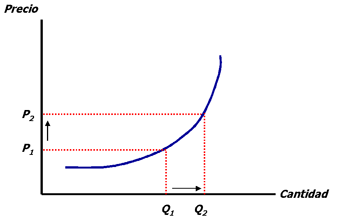 CONTEXTO - Caso - situación problémica:La curva de la oferta de la empresa muestra la cantidad que un productor está dispuesto a vender de un bien, a un precio dado, manteniendo constantes los demás factores que pueden afectar a la cantidad ofrecida. La relación existente entre el precio y la cantidad ofrecida es directa, ya que, a mayor precio, mayor beneficio, por lo que los oferentes están interesados en vender más cantidad de dicho bien.CONTEXTO - Caso - situación problémica:La curva de la oferta de la empresa muestra la cantidad que un productor está dispuesto a vender de un bien, a un precio dado, manteniendo constantes los demás factores que pueden afectar a la cantidad ofrecida. La relación existente entre el precio y la cantidad ofrecida es directa, ya que, a mayor precio, mayor beneficio, por lo que los oferentes están interesados en vender más cantidad de dicho bien.ENUNCIADO:En un gráfico económico (Ver imagen) una línea que se mueve en dirección ascendente indica una relación directa entre dos variables, es decir, ellas aumentan o disminuyen juntas. La anterior definición corresponde a:ENUNCIADO:En un gráfico económico (Ver imagen) una línea que se mueve en dirección ascendente indica una relación directa entre dos variables, es decir, ellas aumentan o disminuyen juntas. La anterior definición corresponde a:ENUNCIADO:En un gráfico económico (Ver imagen) una línea que se mueve en dirección ascendente indica una relación directa entre dos variables, es decir, ellas aumentan o disminuyen juntas. La anterior definición corresponde a:Opciones de respuesta
a. Oferta.b. Demanda.c. Consumidor.d. Productor.Opciones de respuesta
a. Oferta.b. Demanda.c. Consumidor.d. Productor.Opciones de respuesta
a. Oferta.b. Demanda.c. Consumidor.d. Productor.Opciones de respuesta
a. Oferta.b. Demanda.c. Consumidor.d. Productor.Opciones de respuesta
a. Oferta.b. Demanda.c. Consumidor.d. Productor.Opciones de respuesta
a. Oferta.b. Demanda.c. Consumidor.d. Productor.Opciones de respuesta
a. Oferta.b. Demanda.c. Consumidor.d. Productor.Opciones de respuesta
a. Oferta.b. Demanda.c. Consumidor.d. Productor.Opciones de respuesta
a. Oferta.b. Demanda.c. Consumidor.d. Productor.JUSTIFICACIÓN DE OPCIONES DE RESPUESTAJUSTIFICACIÓN DE OPCIONES DE RESPUESTAJUSTIFICACIÓN DE OPCIONES DE RESPUESTAPor qué NO es b: porquesta es una curva descendente, no se ajusta a la teoría expuesta en el enunciado.Por qué NO es b: porquesta es una curva descendente, no se ajusta a la teoría expuesta en el enunciado.Por qué NO es b: porquesta es una curva descendente, no se ajusta a la teoría expuesta en el enunciado.Por qué NO es c: porque este factor económico no tiene una gráfica.Por qué NO es c: porque este factor económico no tiene una gráfica.Por qué NO es c: porque este factor económico no tiene una gráfica.Por qué NO es d: porque este factor económico no tiene una gráfica.Por qué NO es d: porque este factor económico no tiene una gráfica.Por qué NO es d: porque este factor económico no tiene una gráfica.CLAVE Y JUSTIFICACIÓN.La clave es a porque es la opción correcta porque en economía la curva de la oferta se representa con una línea ascendente en el plano cartesiano.CLAVE Y JUSTIFICACIÓN.La clave es a porque es la opción correcta porque en economía la curva de la oferta se representa con una línea ascendente en el plano cartesiano.CLAVE Y JUSTIFICACIÓN.La clave es a porque es la opción correcta porque en economía la curva de la oferta se representa con una línea ascendente en el plano cartesiano.ESPECIFICACIONES DE DISEÑO: DIBUJOS, ECUACIONES Y / O GRÁFICOS:ESPECIFICACIONES DE DISEÑO: DIBUJOS, ECUACIONES Y / O GRÁFICOS:ESPECIFICACIONES DE DISEÑO: DIBUJOS, ECUACIONES Y / O GRÁFICOS: